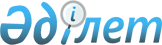 О предоставлении мер социальной поддержки специалистам здравоохранения, образования, социального обеспечения, культуры, спорта и ветеринарии, прибывшим для работы и проживания в сельские населенные пункты Нуринского района в 2013 году
					
			Утративший силу
			
			
		
					Решение 17 сессии Нуринского районного маслихата Карагандинской области от 20 марта 2013 года N 166. Зарегистрировано Департаментом юстиции Карагандинской области 15 апреля 2013 года N 2307. Утратило силу решением Нуринского районного маслихата Карагандинской области от 27 марта 2014 года N 240      Сноска. Утратило силу решением Нуринского районного маслихата Карагандинской области от 27.03.2014 N 240 (вводится в действие по истечении десяти календарных дней со дня первого официального опубликования).

      В соответствии с подпунктом 15) пункта 1 статьи 6 Закона Республики Казахстан от 23 января 2001 года "О местном государственном управлении и самоуправлении в Республике Казахстан", подпунктом 4) пункта 3 статьи 7 Закона Республики Казахстан от 8 июля 2005 года "О государственном регулировании развития агропромышленного комплекса и сельских территорий", постановлением Правительства Республики Казахстан от 18 февраля 2009 года N 183 "Об утверждении размеров и Правил предоставления мер социальной поддержки специалистам здравоохранения, образования, социального обеспечения, культуры, спорта и ветеринарии, прибывшим для работы и проживания в сельские населенные пункты", с изменениями внесенными постановлением Правительства Республики Казахстан от 28 июня 2012 года N 869 "О внесении изменений в некоторые решения Правительства Республики Казахстан" районный маслихат РЕШИЛ:



      1. Предоставить специалистам здравоохранения, образования, социального обеспечения, культуры, спорта и ветеринарии, прибывшим для работы и проживания в сельские населенные пункты Нуринского района, в пределах суммы предусмотренной в бюджете района на 2013 год, следующие меры социальной поддержки:



      1) подъемное пособие в сумме, равной семидесятикратному месячному расчетному показателю;



      2) социальная поддержка для приобретения или строительства жилья - бюджетный кредит в сумме, не превышающей одну тысячу пятисоткратного размера месячного расчетного показателя.



      2. Признать утратившим силу решение Нуринского районного маслихата от 16 февраля 2012 года N 20 "О предоставлении в 2012 году мер социальной поддержки специалистам здравоохранения, образования, социального обеспечения, культуры, спорта и ветеринарии, прибывшим для работы и проживания в сельские населенные пункты Нуринского района" (зарегистрировано в Реестре государственной регистрации нормативных правовых актов за N 8-14-169, опубликовано в газете "Нұра" от 7 апреля 2012 года N 14 (5248)), решение Нуринского районного маслихата от 4 октября 2012 года N 120 "О внесении изменений в решение 2 сессии Нуринского районного маслихата от 16 февраля 2012 года N 20 "О предоставлении мер социальной поддержки в виде подъемного пособия и кредита для покупки жилья специалистам, прибывшим для работы и проживания в сельские населенные пункты Нуринского района в 2012 году" (зарегистрировано в Реестре государственной регистрации нормативных правовых актов за N 1959, опубликовано в газете "Нұра" от 17 ноября 2012 года N 45 (5278)).



      3. Настоящее решение вводится в действие по истечении десяти календарных дней со дня его первого официального опубликования.      Председатель сессии:                       Б. Мукушева      Секретарь районного маслихата:             Б. Шайжанов      СОГЛАСОВАНО:      Начальник отдела экономики

      и бюджетного планирования

      Нуринского района

      М.С. Мухамеджанова

      26 марта 2013 год
					© 2012. РГП на ПХВ «Институт законодательства и правовой информации Республики Казахстан» Министерства юстиции Республики Казахстан
				